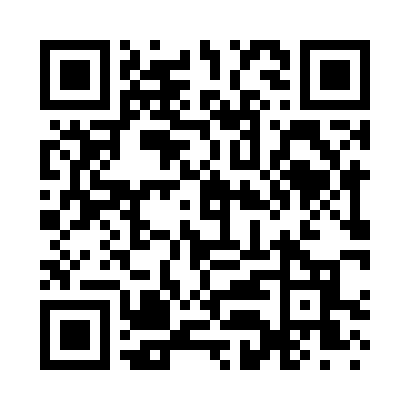 Prayer times for River Bottom, Oklahoma, USAMon 1 Jul 2024 - Wed 31 Jul 2024High Latitude Method: Angle Based RulePrayer Calculation Method: Islamic Society of North AmericaAsar Calculation Method: ShafiPrayer times provided by https://www.salahtimes.comDateDayFajrSunriseDhuhrAsrMaghribIsha1Mon4:426:091:255:148:4110:072Tue4:436:101:255:148:4110:073Wed4:446:101:255:148:4010:074Thu4:446:111:265:148:4010:075Fri4:456:111:265:158:4010:066Sat4:466:121:265:158:4010:067Sun4:466:121:265:158:4010:058Mon4:476:131:265:158:3910:059Tue4:486:131:265:158:3910:0410Wed4:496:141:265:158:3910:0411Thu4:496:151:275:158:3810:0312Fri4:506:151:275:158:3810:0313Sat4:516:161:275:158:3810:0214Sun4:526:171:275:158:3710:0115Mon4:536:171:275:158:3710:0116Tue4:546:181:275:158:3610:0017Wed4:556:191:275:158:369:5918Thu4:566:191:275:158:359:5819Fri4:576:201:275:158:349:5820Sat4:586:211:275:158:349:5721Sun4:596:211:275:158:339:5622Mon4:596:221:275:158:339:5523Tue5:006:231:275:158:329:5424Wed5:016:241:285:158:319:5325Thu5:026:241:285:158:309:5226Fri5:036:251:285:158:309:5127Sat5:056:261:275:158:299:5028Sun5:066:271:275:158:289:4929Mon5:076:271:275:148:279:4830Tue5:086:281:275:148:269:4731Wed5:096:291:275:148:259:45